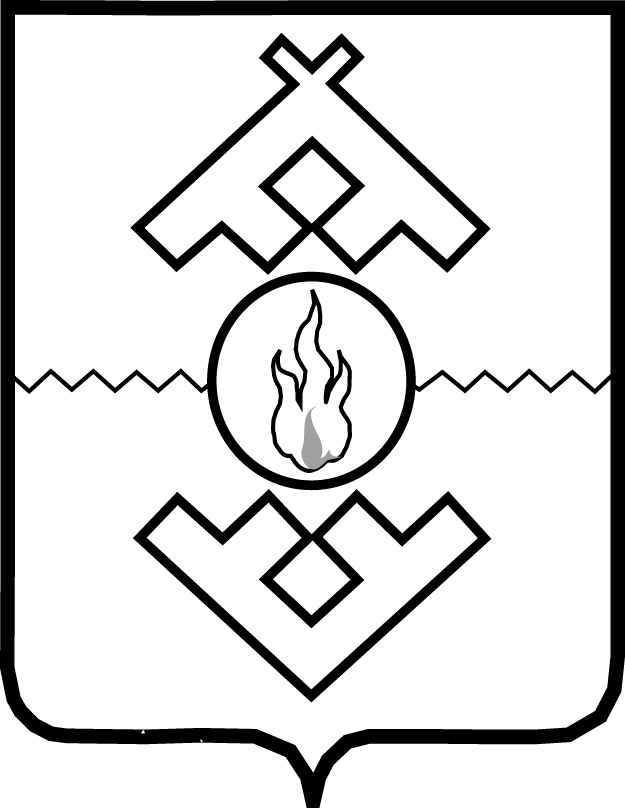 Аппарат Администрации Ненецкого автономного округаПРИКАЗот_________ 2022 г. №____г. Нарьян-МарО внесении изменений в приказ Аппарата Администрации Ненецкого автономного округа от 26.12.2019 № 70 «Об утверждении формы проверочного листа (списка контрольных вопросов), применяемой Аппаратом Администрации Ненецкого автономного округа при осуществлении регионального государственного  контроля за соблюдением законодательства об архивном деле в Российской Федерации на территории Ненецкого автономного округа»	В соответствии с пунктом 1 части 1 статьи 16 Федерального закона      от 22.10.2004 № 125-ФЗ «Об архивном деле в Российской Федерации», Требованиями к разработке, содержанию, общественному обсуждению проектов форм проверочных листов, утверждению, применению, актуализации форм проверочных листов, а также случаи обязательного применения проверочных листов, утвержденными постановлением Правительства Российской Федерации от 27.10.2021 № 1844, ПРИКАЗЫВАЮ:	Внести изменения в форму проверочного листа (списка контрольных вопросов), применяемую при осуществлении регионального государственного контроля за соблюдением законодательства об архивном деле в Российской Федерации на территории Ненецкого автономного округа согласно Приложению. Архивному отделу Аппарата Администрации Ненецкого автономного округа разместить настоящий приказ на официальном сайте Аппарата Администрации Ненецкого автономного округа в информационно-телекоммуникационной сети «Интернет». Настоящий приказ вступает в силу со дня его официального опубликования.Заместитель губернатораНенецкого автономного округа –  руководитель Аппарата АдминистрацииНенецкого автономного округа					  А.А. БлощинскийПриложениек приказу Аппарата Администрации Ненецкого автономного округаот ___________2022  № _____«О внесении изменений в приказ Аппарата Администрации Ненецкого автономного округа от 26.12.2019 № 70 «Об утверждении формы проверочного листа (списка контрольных вопросов), применяемой Аппаратом Администрации Ненецкого автономного округа при осуществлении регионального государственного контроля 
за соблюдением законодательства 
об архивном деле в Российской Федерации на территории Ненецкого автономного округа»Форма проверочного листа (списка контрольных вопросов), применяемая при осуществлении регионального государственного контроля за соблюдением законодательства об архивном деле в Российской Федерации на территории Ненецкого автономного округаНастоящая форма проверочного листа (списка контрольных вопросов) (далее – проверочный лист) применяется в ходе проведения контрольных (надзорных) мероприятий в отношении органов государственной власти Ненецкого автономного округа, иных государственных органов Ненецкого автономного округа, органов местного самоуправления муниципальных образований Ненецкого автономного округа, юридических лиц, индивидуальных предпринимателей, осуществляющих в соответствии             с действующим законодательством хранение, комплектование, учет                и использование документов Архивного Фонда Российской Федерации, других архивных документов, подлежащих региональному государственному контролю за соблюдением законодательства об архивном деле на территории  Ненецкого автономного округа. Предмет контрольных (надзорных) мероприятий ограничивается обязательными требованиями, изложенными в форме проверочного листа.Список контрольных вопросов, отражающих содержание обязательных требований, ответы на которые однозначно свидетельствуют о соблюдении или несоблюдении контролируемым лицом обязательных требований:____________QR-кодНаименование органа государственного контроля (надзора)Аппарат Администрации Ненецкого автономного округа.Наименование вида контроляРегиональный государственный контроль за соблюдением законодательства об архивном деле в Российской Федерации на территории Ненецкого автономного округа.Вид контрольного (надзорного) мероприятияДата заполнения проверочного листаОбъект контроля (надзора), в отношении которого проводится контрольное (надзорное) мероприятие (наименование, ИНН, основной государственный регистрационный номер и адрес органа государственной власти, иного государственного органа, органа местного самоуправления, юридического лица, ФИО индивидуального предпринимателя)Место проведения контрольного (надзорного) мероприятияРеквизиты решения о проведении контрольного (надзорного) мероприятияУчетный номер контрольного (надзорного) мероприятияДолжность, ФИО должностного (ых) лица (лиц), проводящего (их) контрольное (надзорное) мероприятие и заполняющего (их) проверочный лист№Перечень вопросов, отражающие содержание обязательных требованийРеквизиты нормативных правовых актов,с указанием их структурных единиц, которыми установлены обязательные требованияОтветы на (да/нет/неприменимо)Примечание (подлежит обязательному заполнению в случае заполнения графы «неприменимо»)Организация архиваОрганизация архиваОрганизация архиваОрганизация архиваИмеется ли организационно-распорядительный документ о создании архива организации?(требования данного пункта являются обязательными для органов государственной власти, иных государственных органов, органов местного самоуправления)статьи 5, 13, 17 Федерального закона от 22.10.2004 № 125-ФЗ «Об архивном деле в Российской Федерации» (далее –Федеральный закон от 22.10.2004 № 125-ФЗ); пункты 1.3, 1.4, 1.5 Правил организации хранения, комплектования, учета и использования документов Архивного Фонда РФ и других архивных документов в органах государственной власти, органах местного самоуправления и организациях, утвержденных приказом Министерства культуры РФ от 31.03.2015 № 526 (далее - Правила 
от 31.03.2015 № 526)Имеется ли правовой акторганизации о назначении ответственного лица за обеспечение сохранности архивных документов и документов Архивного Фонда Российской Федерации, их учет, комплектование и использование, передачу на постоянное хранение в государственные или муниципальные архивы? (приказ, должностные инструкции (регламенты), положение о структурном подразделении организации 
и другие локальные правовые акты, на основании которых 
за сотрудником (должностным лицом) закреплены обязанности 
по обеспечению сохранности архивных документов, 
их учету, комплектованию 
и использованию)статьи 5, 13, 17, 19, 21, 23 Федерального закона 
от 22.10.2004 № 125-ФЗ;пункты 1.3, 1.4, 2.9, 2.10 Правил от 31.03.2015 № 526Имеется ли Положение 
об архиве организации?пункт 1.5 Правил 
от 31.03.2015 № 526Утвержден ли организационно-распорядительным документом руководителя организации состав экспертной комиссии? пункты 4.7, 4.8 Правил 
от 31.03.2015 № 526Имеется ли Положение об экспертной комиссии, утвержденное руководителем организации?пункты 4.8, 4.9 Правил 
от 31.03.2015 № 526Имеется ли согласованная с экспертно-проверочной комиссией уполномоченного исполнительного органа государственной власти субъекта Российской Федерации в области архивного дела (далее – ЭПК) и утвержденная руководителем организацииноменклатура дел, закрепляющая порядок формирования и учета дел в делопроизводстве?пункты 4.14 – 4.18 Правил от 31.03.2015 № 526Организация хранения и обеспечения сохранности документов Архивного Фонда Российской Федерации и архивных документовОрганизация хранения и обеспечения сохранности документов Архивного Фонда Российской Федерации и архивных документовОрганизация хранения и обеспечения сохранности документов Архивного Фонда Российской Федерации и архивных документовОрганизация хранения и обеспечения сохранности документов Архивного Фонда Российской Федерации и архивных документовСоответствует ли архивохранилище основным нормативным требованиям? (наличие отдельного помещения для размещения архивных документов -  архивохранилище, изолированность рабочих комнат сотрудников архива от архивохранилища, недопустимость размещения архива в подвальных и чердачных помещениях, отсутствие труб водоснабжения и канализации, технических или бытовых выводов воды в архивохранилище)пункты 2.14, 2.16, 2.17 Правил от 31.03.2015 № 526Имеет ли архивохранилище естественную или искусственную вентиляцию? пункт 2.19 Правил 
от 31.03.2015 № 526Обеспечивается ли оснащение архивохранилищ специальным оборудованием для хранения документов?(металлические стеллажи, архивные короба)пункты 2.14, 2.15, 2.21, 2.24, 2.35 Правил от 31.03.2015 № 526Обеспечивается ли оснащение помещения архива средствами пожаротушения, пожарной сигнализацией?пункты 2.14, 2.15, 2.17, 2.22 Правил от 31.03.2015 № 526Соблюдается ли охранный режим в архивохранилище?пункты 2.15, 2.20, 2.23 Правил от 31.03.2015 № 526Применяются ли на окнах в архивохранилище светорассеиватели, защитные фильтры, шторы, жалюзи, нанесенные на стекло покрытия?пункты 2.15, 2.24 Правил 
от 31.03.2015 № 526Соблюдается ли световой режим в архивохранилище?пункты 2.15, 2.24 Правил 
от 31.03.2015 № 526Соблюдается ли в архивохранилище нормативный температурно-влажностный режим? (для хранения документов на бумажном носителе - температура 17 - 19 °C, относительная влажность воздуха - 50 - 55%; для документов на магнитных дисках и дисковых накопителях - 8 - 18 °C и 45 - 65%; для документов на оптических дисках - 10 - 23 °C и 20 - 50%; для документов на кинопленке: с нитроосновой - черно-белые: температура не выше 10 °C, цветные: температура не выше -5 °C; с безопасной основой - черно-белые: температура не выше 15 °C, цветные: температура не выше -5 °C; для фотодокументов:черно-белые - температура не выше 15 °C; цветные - температура не выше -5 °C. Относительная влажность воздуха, необходимая для хранения документов на кинопленке и фотодокументов, составляет 40 - 50%)пункты 2.15, 2.25, 2.26 Правил от 31.03.2015 № 526Имеются ли в архивохранилище средства измерения и контроля температурно-влажностного режима?пункты 2.15, 2.25, 2.26 Правил от 31.03.2015 № 526Фиксируются ли показания контрольно-измерительных приборов в регистрационных журналах?пункты 2.15, 2.25, 2.26 Правил от 31.03.2015 № 526Проводятся ли в архивохранилище санитарно-гигиенические мероприятия?пункты 2.15, 2.27, 2.28, 2.29 Правил от 31.03.2015 № 526Соответствует ли порядок размещения документов на стеллажах, в шкафах и контейнерах установленным требованиям?пункты 2.34, 2.35, 2.36 Правил 
от 31.03.2015 № 526Проводятся ли в архиве проверки наличия 
и состояния документов? (на бумажных носителях - не реже одного раза в 10 лет, на электронных носителях - не реже одного раза в 5 лет)пункты 2.14, 2.39-2.43 Правил от 31.03.2015 № 526Разработаны ли планы конкретных мероприятий и нормативные документы, регламентирующие порядок работы в чрезвычайных ситуациях, при возникновении которых невозможно обеспечить сохранность архивных документов?пункт 2.49 Правил 
от 31.03.2015 № 526Ознакомлены ли с содержанием планов мероприятий и нормативных документов, определяющих работу архива при чрезвычайных ситуациях, сотрудники архива?пункт 2.49 Правил 
от 31.03.2015 № 526Учет документов Архивного Фонда Российской Федерациии и других архивных документовУчет документов Архивного Фонда Российской Федерациии и других архивных документовУчет документов Архивного Фонда Российской Федерациии и других архивных документовУчет документов Архивного Фонда Российской Федерациии и других архивных документовВедется ли учет всех хранящихся в архиве документов, включая документы по личному составу, копии документов фонда пользования (при наличии) и описи дел, документов?пункт 3.1 Правил 
от 31.03.2015 № 526Ведутся ли в архиве организации основные (обязательные) учетные документы? (книга учета поступления и выбытия дел, документов; список фондов (для организаций, хранящих документы более одного фонда); лист фонда; описи дел, документов; реестр описей (при наличии двух и более описей дел))пункты 3.6 – 3.11, приложения № 11 – 19 Правил от 31.03.2015 
№ 526Оформляется ли итоговая запись в учетных документах?пункты 3.7-3.10 Правил 
от 31.03.2015 № 526Составляются ли ежегодно к 30 декабря отчетного года паспорт архива по состоянию на 1 декабря?(для организаций, являющихся источниками комплектования государственных (муниципальных) архивов) пункт 3.12. Правил 
от 31.03.2015 № 526, пункты 2.6.1; приложения № 4, 4а, 4б Регламента государственного учета документов Архивного Фонда Российской Федерации, утвержденного приказом Росархива 
от 11.03.1997 № 11Ведется ли дело фонда, включающее учетные документы, характеризующие изменения фонда и документы, отражающие историю фонда и фондообразователя?пункт 3.15 Правил 
от 31.03.2015 № 526Комплектование архива организации документами Архивного Фонда Российской Федерациии и другми архивными документами Комплектование архива организации документами Архивного Фонда Российской Федерациии и другми архивными документами Комплектование архива организации документами Архивного Фонда Российской Федерациии и другми архивными документами Комплектование архива организации документами Архивного Фонда Российской Федерациии и другми архивными документами Обеспечивается ли поступление документов в архив организациипосле проведения экспертизы ценности?пункт 4.3 Правил 
от 31.03.2015 № 526Соблюдаются ли сроки передачи архивных документов в архив организации после завершения дел 
в делопроизводстве 
в установленные сроки? (не ранее, чем через один год и не позднее, чем через три года)пункт 4.1 Правил 
от 31.03.2015 № 526Составляется ли на дела с истекшими сроками хранения акт о выделении к уничтожению документов, не подлежащих хранению?пункты 4.2, 4.9, 4.11 - 4.13 Правил от 31.03.2015 № 526Составляются ли в структурных подразделениях организации описи дел постоянного хранения 
и по личному составу? пункты 4.31, 4.32, 5.5, приложения № 23, 24 Правил от 31.03.2015 № 526Соблюдаются ли сроки представления описей дел структурных подразделений организации в архив организации? (не позднее чем через один год после завершения дел в делопроизводстве)пункт 4.31 Правил 
от 31.03.2015 № 526Проводится ли полное оформление дел постоянного и временного (свыше 10 лет) сроков хранения и по личному составу для передачи в архив? (подшивка (переплет) документов дела; нумерация листов дела; составление листа-заверителя дела; составление внутренней описи документов дела; оформление обложки дела)пункты 4.19 - 4.32, приложения № 8, 27, 28 Правил от 31.03.2015 № 526Соответствуют ли сводные описи дел, документов (годовые разделы) организации, составленные в архиве организации, установленной форме?пункты 5.4, 5.5, приложения   № 14-18 Правил от 31.03.2015 № 526Соблюдаются ли организациейсроки представления описей дел постоянного хранения и по личному составу на утверждение (согласование) ЭПК? (не позднее чем через 3 года после завершения делопроизводством дел)пункт 5.5 Правил 
от 31.03.2015 № 526Организация использования документов Архивного Фонда Российской Федерацииии других архивных документовОрганизация использования документов Архивного Фонда Российской Федерацииии других архивных документовОрганизация использования документов Архивного Фонда Российской Федерацииии других архивных документовОрганизация использования документов Архивного Фонда Российской Федерацииии других архивных документовВедется ли архивом организации учет использования документов, в том числе выдачи документов и дел, выдачи архивных справок, выписок, копий документов?пункты 5.7, 5.8 Правил 
от 31.03.2015 № 526Имеется ли книга выдачи дел (документов) из архивохранилища?пункты 2.46, 5.8 Правил 
от 31.03.2015 № 526Соблюдаются ли сотрудниками архива установленные сроки выдачи дел (документов) для использования другим сотрудникам организациии иным пользователям?(не более одного месяца)пункт 2.45 Правил 
от 31.03.2015 № 526Оформляется ли выдача документов из архивохранилища актом о выдаче дел во временное пользование - при выдаче 
в сторонние организации?пункт 2.46, приложение 
№ 10 Правил от 31.03.2015 № 526Соблюдаются ли сотрудниками архива установленные сроки выдачи дел (документов) для использования сотрудникам судебных, правоохранительных 
и иных уполномоченных органов?(не более шести месяцев)пункт 2.45 Правил 
от 31.03.2015 № 526Оформляются ли акты 
об изъятии и возвращении документов с последующим включением их в дело фонда?пункт 5.17 Правил 
от 31.03.2015 № 526Соблюдается ли порядок регистрации запросов? (в течение трех рабочих дней с момента поступления запроса)пункт 5.10 Правил 
от 31.03.2015 № 526Перенаправляются ли запросы, не относящиеся к составу хранящихся в организации документов (непрофильный запрос), в течение 7 дней со дня регистрации запроса в организацию, где могут храниться необходимые документы с уведомлением об этом заявителя?пункт 5.10 Правил 
от 31.03.2015 № 526Соблюдаются ли архивом сроки исполнения запросов? (в течение 30 дней со дня его регистрации)пункт 5.10 Правил 
от 31.03.2015 № 526Передача документов Архивного Фонда Российской Федерациии и других архивных документов на государственное хранениеПередача документов Архивного Фонда Российской Федерациии и других архивных документов на государственное хранениеПередача документов Архивного Фонда Российской Федерациии и других архивных документов на государственное хранениеПередача документов Архивного Фонда Российской Федерациии и других архивных документов на государственное хранениеСоблюдаются ли организацией сроки временного хранения документов Архивного фонда Российской Федерации до их передачи на постоянное хранение 
в государственный (муниципальный) архив?статья 22 Федерального закона от 22.10.2004 № 125-ФЗ; пункты 6.1 - 6.6 Правил от 31.03.2015 № 526должность и ФИО должностного лица, заполнившего проверочный листдатаподписьдолжность и ФИО должностного лица организации, присутствовавшего 
при заполнении проверочного листадатаподпись